ЛИСЯНСЬКА СЕЛИЩНА РАДАР І Ш Е Н Н Я від 27.04.2021                                   смт Лисянка                                 № 10-5/VIIІПро внесення змін до рішення Лисянської селищної ради від 09.02.2021 № 5-3/VIII «Про затвердження Положення про службуу справах дітей виконавчого комітетуЛисянської селищної ради»Відповідно до ч.1 статті 26, статей 59, 73 Закону України «Про місцеве самоврядування», Законів України «Про державну реєстрацію юридичних осіб, фізичних осіб - підприємців та громадських формувань», «Про органи і служби у справах дітей та спеціальні установи для дітей», постанови КМУ від 30.08.2007 №1068, з метою приведення документації у відповідність до діючих норм, для підвищення ефективності реалізації повноважень, селищна радаВИРІШИЛА:1. Службу у справах дітей та сім’ї виконавчого комітету Лисянської селищної ради переіменувати на Службу у справах дітей виконавчого комітету Лисянської селищної ради. Встановити їй статус юридичної особи публічного права.2. Затвердити Положення про службу у справах дітей виконавчого комітету Лисянської селищної ради в новій редакції, згідно з додатком 1.3. Провести державну реєстрацію Служби у справах дітей виконавчого комітету Лисянської селищної ради.4. Контроль за виконанням рішення покласти на селищного голову Проценка А.П.Селищний голова 				                                   А.П. Проценко		Селищний голова                                                                                                                    А.ПроценкоПОЛОЖЕННЯ 
          про службу у справах дітей при виконавчому комітеті Лисянської селищної ради.	1. Служба у справах дітей виконавчого комітету Лисянської селищної ради (далі - служба) є структурним підрозділом виконавчого комітету селищної ради, який утворюється  реорганізується та ліквідується рішенням селищної ради за поданням селищного голови,  підзвітнa та підконтрольна селищній раді, яка її утворила, її виконавчому комітеті та селищному голові, службі у справах дітей обласної державної адміністрації.  2. Служба у своїй діяльності керується Конституцією і законами України, указами Президента України та постановами Верховної Ради України, прийнятими відповідно до Конституції і законів України, актами Кабінету Міністрів  України, наказами Міністерства соціальної політики, розпорядженнями обласної державної адміністрації, наказами начальника служби у справах дітей обласної державної адміністрації, рішенням відповідних органів виконавчої влади та її виконавчого комітету, розпорядженнями селищного голови, а також цим положенням.3. Основними завданнями служби є: 	реалізація на території району державної політики з питань соціального захисту дітей, запобігання дитячій бездоглядності та безпритульності, вчиненню дітьми правопорушень; 	розроблення і здійснення самостійно або разом з іншими структурними підрозділами органами місцевого самоврядування, підприємствами, установами та організаціями усіх форм власності, громадськими організаціями заходів щодо захисту прав, свобод і законних інтересів дітей; 	координація зусиль місцевих органів виконавчої влади, органів місцевого самоврядування, підприємств, установ та організацій усіх форм власності у вирішенні питань соціального захисту дітей та організації роботи із запобігання дитячій бездоглядності та безпритульності;	забезпечення додержання вимог законодавства щодо встановлення опіки та піклування над дітьми, їх усиновлення, влаштування в дитячі будинки сімейного типу, прийомні сім’ї; 	здійснення контролю за умовами утримання і виховання дітей у закладах для дітей-сиріт та дітей, позбавлених батьківського піклування, спеціальних установах і закладах соціального захисту для дітей усіх форм власності; 	ведення державної статистики щодо дітей;  ведення обліку дітей, які  опинилися у складних життєвих обставинах, дітей-сиріт та дітей, позбавлених батьківського піклування, усиновлених, оздоровлення та відпочинок дітей, насамеред дітей, які потребують особливої соціальної уваги та підтримки, протидія торгівлі людьми, попередження насильства в сім`ї, підготовка окремих програм та внесення пропозицій до проектів місцевих програм в частині забезпечення соціального захисту дітей та сім`ї, влаштованих до прийомних сімей, дитячих будинків сімейного типу та соціально-реабілітаційних центрів (дитячих містечок); 	надання органам виконавчої влади, органам місцевого самоврядування, підприємствам, установам та організаціям усіх форм власності, громадським організаціям, громадянам практичної та методичної допомоги, консультацій з питань соціального захисту дітей, запобігання вчиненню дітьми правопорушень; 	улаштування дітей-сиріт та дітей, позбавлених батьківського піклування, під опіку, піклування до дитячих будинків сімейного типу та прийомних сімей, сприяння усиновленню; 	підготовка інформаційно-аналітичних і статистичних матеріалів, організація дослідження стану соціального захисту дітей, запобігання дитячій бездоглядності та безпритульності, вчиненню дітьми правопорушень; 	визначення пріоритетних напрямів щодо поліпшення на території району становища дітей, їх соціального захисту, сприяння фізичному, духовному та інтелектуальному розвитку, запобігання дитячій бездоглядності та безпритульності, вчиненню дітьми правопорушень;робота в Єдиній інформаційно-аналітичній системі “Діти” (ЄІАС) “Діти”). 
	 4. Служба відповідно до покладених на неї завдань: 
  	 1) організовує розроблення і здійснення на території району заходів, спрямованих на поліпшення становища дітей, їх фізичного, інтелектуального і духовного розвитку, запобігання дитячій бездоглядності та безпритульності, запобігання вчиненню дітьми правопорушень;  2) у межах своїх повноважень надає місцевим органам виконавчої влади і органам місцевого самоврядування, підприємствам, установам та організаціям усіх форм власності, громадським організаціям, громадянам практичну, методичну та консультаційну допомогу у вирішенні питань щодо соціального захисту дітей та запобігання вчиненню ними правопорушень;  3) оформляє документи на влаштування дітей-сиріт та дітей, позбавлених батьківського піклування, під опіку, піклування, до прийомних сімей та дитячих будинків сімейного типу, сприяє усиновленню;  4) розробляє та подає пропозиції до проектів регіональних програм, планів і прогнозів щодо соціального захисту, забезпечення прав, свобод і законних інтересів дітей;  5) у межах своїх повноважень забезпечує здійснення контролю за додержанням законодавства щодо соціального захисту дітей і запобігання вчиненню ними правопорушень;  6) здійснює контроль за умовами утримання і виховання дітей у спеціальних виховних установах Державної кримінально-виконавчої служби, дітей-сиріт та дітей, позбавлених батьківського піклування, у сім’ях опікунів, піклувальників, дитячих будинках сімейного типу, прийомних та патронатних сім’ях; представляє інтереси дітей в судах; 7) сприяє організації і проведенню соціологічних досліджень, підготовці статистичних та інформаційних матеріалів про причини і умови вчинення дітьми правопорушень, вивчає і поширює міжнародний досвід з питань соціального захисту дітей, їх прав та інтересів;  8) організовує і проводить разом з іншими структурними підрозділами виконавчого комітету Лисянської селищної ради, уповноваженими підрозділами органів Національної поліції заходи щодо соціального захисту дітей, виявлення причин, що зумовлюють дитячу бездоглядність та безпритульність, запобігання вчиненню дітьми правопорушень; 9) розробляє і подає на розгляд голові виконавчого комітету Лисянської селищної ради пропозиції стосовно бюджетних асигнувань на виконання програм і здійснення заходів щодо реалізації державної політики з питань дітей, спрямованої на подолання дитячої бездоглядності та безпритульності, а також утримання підпорядкованих їй закладів соціального захисту для 
дітей;  10) веде облік дітей, які опинилися у складних життєвих 
обставинах, дітей-сиріт та дітей, позбавлених батьківського 
піклування, усиновлених, влаштованих до прийомних сімей, дитячих 
будинків сімейного типу та соціально-реабілітаційних центрів 
(дитячих містечок);  11) надає потенційним усиновлювачам, опікунам, 
піклувальникам, батькам-вихователям, прийомним батькам інформацію 
про дітей, які перебувають на обліку в службі, і видає направлення 
на відвідування закладів з метою налагодження психологічного 
контакту з дитиною;  12) готує акт обстеження умов проживання дитини та опис її 
майна, а також акт обстеження житлово-побутових умов потенційного 
опікуна, піклувальника;  13) проводить перевірку умов проживання і виховання дітей у сім’ях опікунів, піклувальників за окремо складеним графіком, але не рідше ніж один раз на рік, крім першої перевірки, яка проводиться через три місяці після встановлення опіки та піклування;  14) готує звіт про стан виховання, утримання і розвитку дітей в прийомних сім’ях та дитячих будинках сімейного типу;  15) бере участь у процесі вибуття дітей із закладів для 
дітей-сиріт та дітей, позбавлених батьківського піклування, та закладів соціального захисту для дітей у сім’ї усиновлювачів, опікунів, піклувальників, до дитячих будинків сімейного типу, прийомних сімей;  16) готує та подає в установленому порядку статистичну звітність;  17) розглядає в установленому порядку звернення громадян;  18) розглядає звернення власника підприємства, установи або організації усіх форм власності та надає письмовий дозвіл щодо звільнення працівника молодше 18 років;  19) через засоби масової інформації проводить інформаційно-роз’яснювальну роботу з питань, що належать до її компетенції;  20) здійснює інші функції, які випливають з покладених на неї завдань, відповідно до законодавства; 21) контролює своєчасне внесення достовірної інформації в ЄІАС “Діти” щодо: Обліку дітей, які залишилися без батьківського піклування, дітей-сиріт, та дітей, позбавлених батьківського піклування, кандидатів в усиновлювачі, сімей потенційних опікунів, піклувальників, прийомних батьків, батьків-вихователів, та дітей, які опинилися у складних життєвих обставинах;	Зняття з обліку дітей-сиріт, та дітей, позбавлених батьківського піклування, кандидатів в усиновлювачі, сімей потенційних опікунів, піклувальників, прийомних батьків, батьків-вихователів, та дітей, які опинилися у складних життєвих обставинах;	Влаштування дітей-сиріт, та дітей, позбавлених батьківського піклування в сім’ї опікунів, піклувальників, прийомні сім’ї, дитячі будинки сімейного типу;	Контролює якість внесеної в ЄІАС «Діти» інформації користувачами бази, що стосується компетенції служби;	Аналізує внесену в ЄІАС «Діти» інформацію відповідно до компетенції служби.   5. Служба має право:1) приймати рішення, які є обов’язкові для виконання місцевими органами виконавчої влади, органами місцевого самоврядування, підприємствами, установами та організаціями усіх форм власності, посадовими особами, громадянами з питань, що належать до її компетенції;2) отримувати від місцевих органів виконавчої влади і органів місцевого самоврядування, підприємств, установ та організацій усіх форм власності, посадових осіб повідомлення про заходи, вжиті на виконання прийнятих нею рішень; 3) отримувати в установленому порядку від інших структурних підрозділів відповідних  органів місцевого самоврядування, підприємств, установ та організацій усіх форм власності інформацію, документи та інші матеріали з питань, що належать до її компетенції, а від місцевих органів державної статистики - статистичні дані, необхідні для виконання покладених на неї завдань; 4) звертатися до місцевих органів виконавчої влади, органів місцевого самоврядування, підприємств, установ та організацій усіх форм власності у разі порушення прав та інтересів дітей; 5) проводити роботу серед дітей з метою запобігання вчиненню правопорушень; 6) порушувати перед органами виконавчої влади та органами місцевого самоврядування питання про направлення до спеціальних установ, навчальних закладів усіх форм власності дітей, які опинилися у складних життєвих обставинах, неодноразово самовільно залишали сім’ю та навчальні заклади; 7) влаштовувати дітей сиріт та дітей, позбавлених батьківського піклування, у дитячі будинки сімейного типу, прийомні сім’ї, передавати під опіку, піклування, на усиновлення; 8) вести справи з опіки, піклування над дітьми та усиновлення дітей; 9) перевіряти стан роботи із соціально-правового захисту дітей у закладах для дітей-сиріт та дітей, позбавлених батьківського піклування, спеціальних установах і закладах соціального захисту для дітей усіх форм власності, стан виховної роботи з дітьми у навчальних закладах, за місцем проживання, а також у разі необхідності - умови роботи працівників молодше 18 років на підприємствах, в установах та організаціях усіх форм власності; 10) представляти у разі необхідності інтереси дітей в судах, у їх відносинах з підприємствами, установами та організаціями усіх форм власності; 11) запрошувати для бесіди батьків або опікунів, піклувальників, посадових осіб з метою з’ясування причин та умов, які призвели до порушення прав дітей, бездоглядності та безпритульності, вчинення правопорушень, і вживати заходів щодо усунення таких причин; 12) порушувати перед органами виконавчої влади та органами місцевого самоврядування питання про накладення дисциплінарних стягнень на посадових осіб у разі невиконання ними рішень, прийнятих спеціально уповноваженим центральним органом виконавчої влади у справах сім’ї, дітей та молоді; 13) укладати в установленому порядку угоди про співробітництво з науковими установами, жіночими, молодіжними, дитячими та іншими об’єднаннями громадян і благодійними організаціями; 14) скликати в установленному порядку наради, конференції, семінари з питань, що належать до її компетенції; 15) проводити особистий прийом дітей, а також їх батьків, опікунів чи піклувальників, розглядати їх скарги та заяви з питань, що належать до її компетенції; 16) розробляти і реалізовувати власні та підтримувати громадські програми соціального спрямування з метою забезпечення захисту прав, свобод і законних інтересів дітей; 17) відвідувати дітей, які опинилися у складних життєвих обставинах, перебувають на обліку в службі за місцем їх проживання, навчання і роботи; вживати заходів для соціального захисту дітей;18) вносити на розгляд керівництва пропозиції щодо удосконалення роботи в ЄІАС “Діти”. 6. Служба під час виконання покладених на неї завдань взаємодіє з іншими структурними підрозділами виконавчого комітету селищної ради органами місцевого самоврядування, підприємствами, установами та організаціями усіх форм власності, об'єднаннями громадян і громадянами. 7. Службу очолює начальник, який призначається на посаду і звільняється з посади головою виконавчого комітету селищної ради згідно законодавства «Про місцеве самоврядування в Україні» за погодженням начальника служби у справах дітей обласної державної адміністрації.На посаду начальника служби призначається особа яка має досвід роботи на посадах державної служби категорії “Б” чи “В” або досвід служби в органах місцевого самоврядування, або досвід роботи на керівних посадах підприємств, установ та організацій незалежно від форми власності не менше одного року, вільне володіння державною мовою.8. Начальник служби:  здійснює керівництво діяльністю служби, несе персональну відповідальність  за виконання покладених на неї завдань;  подає на затвердження голові виконавчого комітету селищної ради положення про службу;  затверджує посадові інструкції працівників служби та розподіляє обов’язки між ними; вживає заходів до удосконалення організації та підвищення ефективності роботи служби; звітує перед головою виконавчого комітету селищної ради про виконання покладених на службу завдань та затверджених планів роботи; видає у межах своєї компетенції накази, організовує і контролює їх виконання. Накази нормативно-правового характеру, які зачіпають права, свободи і законні інтереси громадян або мають міжвідомчий характер, підлягають державній реєстрації в територіальних органах Мін’юсту;  подає на затвердження голови виконавчого комітету селищної ради проекти кошторису та штатного розпису служби в межах визначеної граничної чисельності та фонду оплати праці його працівників;  організовує роботу з підвищення рівня професійної компетентності державних службовців служби; проводить особистий прийом громадян з питань, що належать до повноважень служби; забезпечує дотримання працівниками служби правил внутрішнього трудового розпорядку та виконавської дисципліни; здійснює інші повноваження, визначені законом. 10. Накази керівника служби, що суперечать Конституції та законам України, актам Президента України, Кабінету Міністрів України, міністерств, інших центральних органів виконавчої влади, можуть бути скасовані головою виконавчого комітету селищної ради. 11. Для погодженого вирішення питань, що належать до компетенції служби, в ній може утворюватися координаційна рада у складі начальника служби, керівників інших структурних підрозділів виконавчого комітету селищної ради, органів Національної поліції, представників підприємств, установ, організацій, об'єднань громадян та благодійних організацій.  Склад координаційної ради затверджується головою виконавчого комітету селищної ради за поданням начальника служби.  Рішення координаційної ради проводяться в життя наказами начальника служби.  12. Утримання служби здійснюється відповідно до законодавства. Граничну чисельність, фонд оплати праці працівників служби визначає голова виконавчого комітету селищної ради.  Кошторис, штатний розпис служби затверджує голова виконавчого комітету селищної ради в межах визначеної граничної чисельності та фонду оплати праці її працівників.  13. Служба є юридичною особою публічного права, має печатку із зображенням Державного Герба України і своїм найменуванням, кутовий штамп, фірмовий бланк.14. Повне найменування юридичної особи:Служба у справах дітей  виконавчого комітету Лисянської селищної ради.	15. Скорочена назва: ССД Лисянської селищної ради.	16. Юридична адреса служби: 19300, Черкаська область, Звенигородський район, смт Лисянка, пл. Миру, 27.Секретар                                                                                       О.В. МакушенкоЗАТВЕРДЖЕНО: РішеннямЛисянської селищної радиЗАТВЕРДЖЕНО: РішеннямЛисянської селищної радиЗАТВЕРДЖЕНО: РішеннямЛисянської селищної радивід 27.04.2021№10-5/VІІІ10-5/VІІІ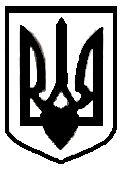 